OSNOVNA ŠKOLA U ĐULOVCU             Đ U L O V A CKLASA:007-04/23-01/18URBROJ:2103-87-23-1Đulovac, 21.prosinca 2023.             P   O   Z   I   V Obavještavamo Vas da će se temeljem članka 47. Statuta Osnovne škole u Đulovcu  održati  elektronska sjednica  Školskog odbora   od 21.prosinca 2023.  u vremenu od 15 sati  do  22.12.2023. do 10 sati.           		                       Za sjednicu se predlaže slijedeći DNEVNI  RED:1.Usvajanje  zapisnika s prošle sjednice Školskog odbora održane elektronski 27.11.2023.2. Na prijedlog ravnateljice donošenje  Plana nabave za 2024. godinu3. Upiti i prijedlozi					Predsjednica Školskog odbora:						Željka Kollert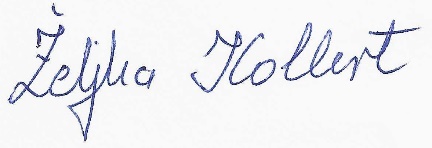 